Открытие мемориальной доскиГерою Советского Союза Безменову Василию Ивановичу     	22 марта 2019 года в МБОУ СОШ №3 состоялся торжественный митинг в честь открытия мемориальной доски Герою Советского Союза Безменову Василию Ивановичу, в котором приняли участие Глава Болховского района Данилов Виктор Николаевич и начальник отдела культуры, архивного дела администрации Болховского района Маркин Александр Николаевич.Директор школы рассказала присутствующим об уникальном экспонате,  наградном листе Безменова Василия Ивановича, в котором описан подвиг нашего земляка, именно за этот подвиг Василий Иванович и был представлен к званию Герой Советского Союза,  хранящемся в школьном музее.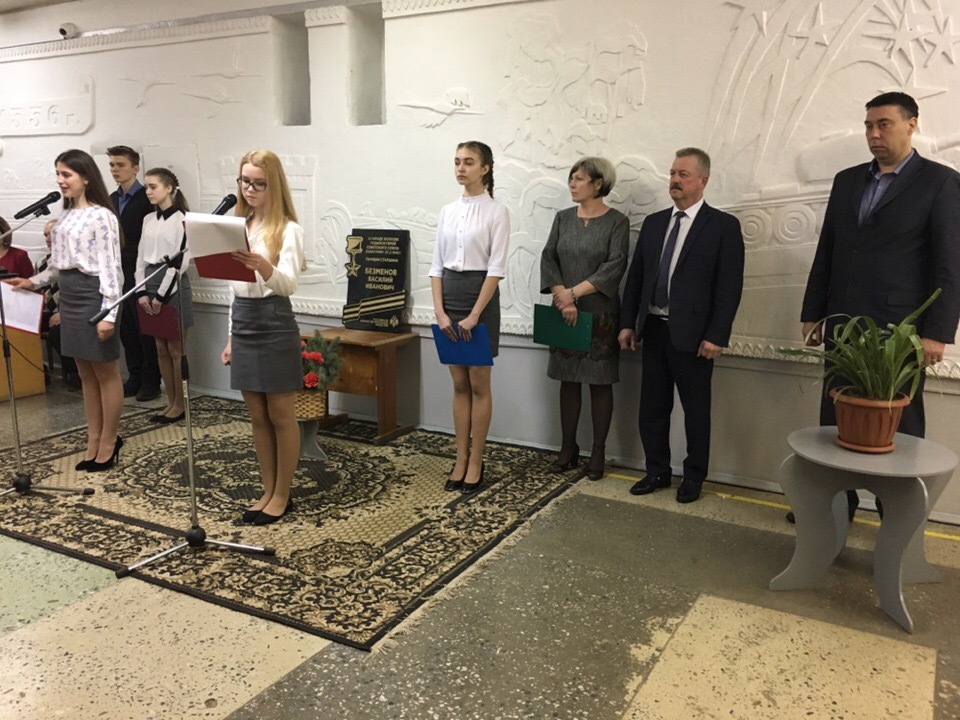 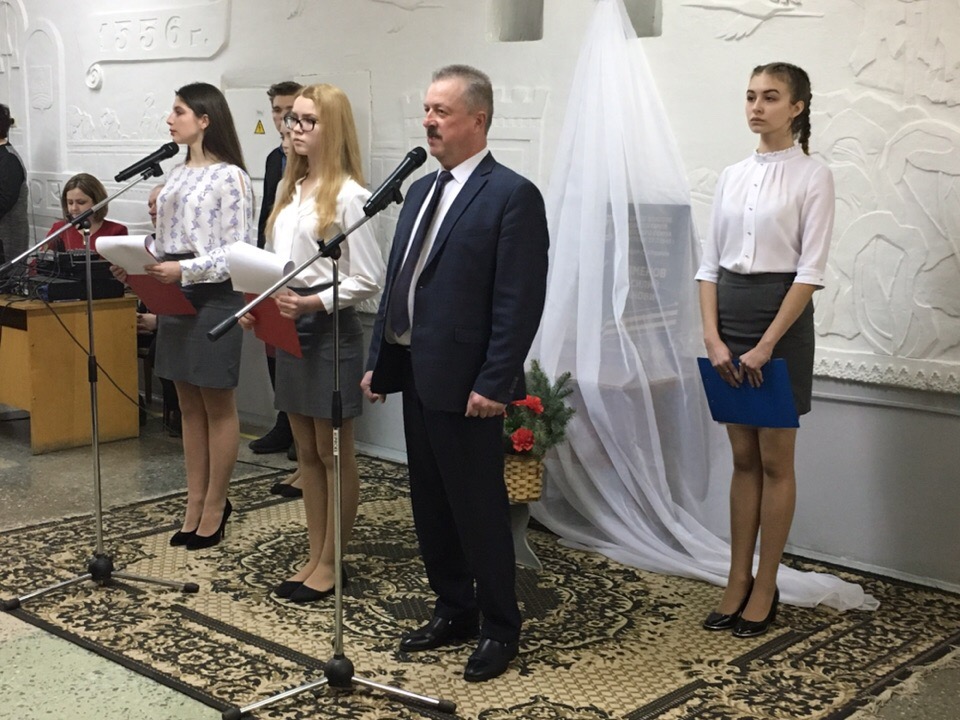 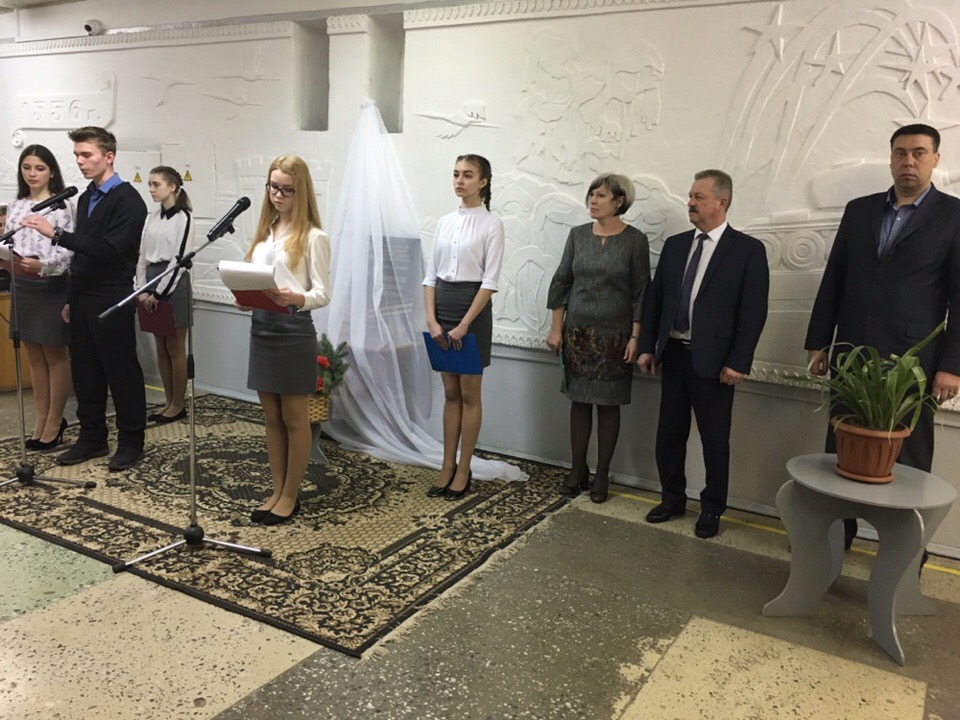 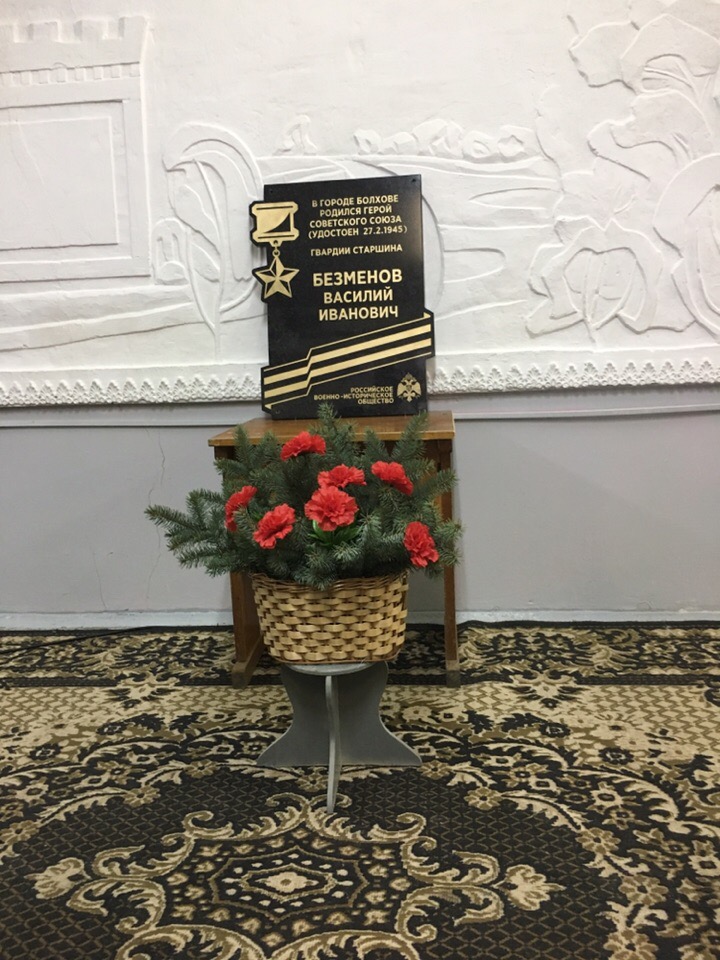 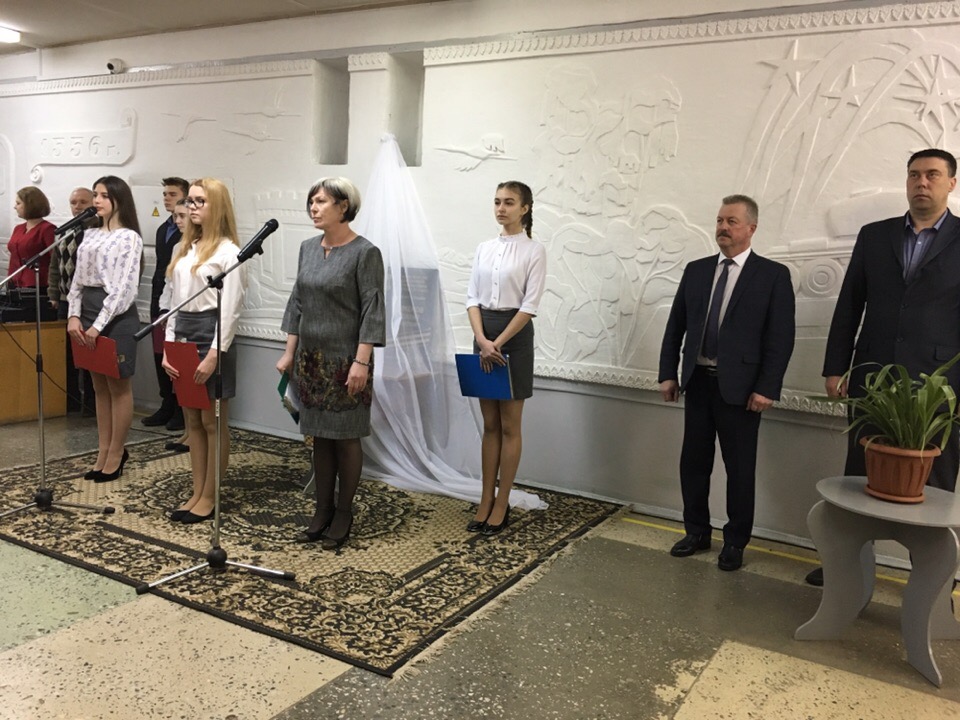 